ATATÜRK ÜNİVERSİTESİ TIP FAKÜLTESİAKADEMİK PERSONEL GÖREV TANIMLARI, YETKİ ve SORUMLULUKLARI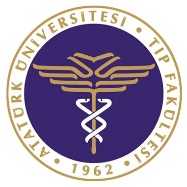            ARAŞTIRMA GÖREVLİSİ                       GÖREV, YETKİ VE SORUMLULUKLARIYayın Tarihi:18.06.2019           ARAŞTIRMA GÖREVLİSİ                       GÖREV, YETKİ VE SORUMLULUKLARIRevizyon No:           ARAŞTIRMA GÖREVLİSİ                       GÖREV, YETKİ VE SORUMLULUKLARIRevizyon Tarihi:GÖREVİ:                                                     Araştırma Görevlisi (Asistan)GÖREV YERİ:                                            Tıp FakültesiBAĞLI OLDUĞU BİRİM ve BİRİM AMİRİ:  Öğretim Üyelerine/Bilim/Anabilim Dalı Başkanına/Bölüm Başkanı/Dekan Yardımcısı/DekanGÖREVİN KAPSAMI 2547 sayılı Yükseköğretim Kanununun ilgili maddeleri, Tıpta ve Diş Hekimliğinde Uzmanlık Eğitimi Yönetmeliğinin hükümleri kapsamında tanımlanan hususlar. GÖREVİN DAYANAĞI 2547 sayılı Yükseköğretim Kanununun ilgili maddeleri, Tıpta ve Diş Hekimliğinde Uzmanlık Eğitimi Yönetmeliğinin hükümleri ve Atatürk Üniversitesi Tıp Fakültesi Tıpta Uzmanlık Çekirdek Eğitim Programı Müfredatı kapsamında tanımlanmıştır. ATANMASI Tıpta ve Diş Hekimliğinde Uzmanlık Eğitimi Yönetmeliği hükümlerine göre atanır. GÖREV ve YETKİLERİ :Bölüm içi eğitim-öğretim faaliyetlerine yardımcı olmak, Bölüm içi ilgili komisyonlarda görev almak ve yerine getirmek, Dekan ve bölüm başkanının öngördüğü toplantılara katılmak, Fakülte ile diğer birimler arası koordinasyonunda katkı sağlamak, Öğrenci rehberlik ve danışmanlığına katkı sağlamak, Öğrencilerin Fakülteye ve çevreye uyumu için verilen görevleri yerine getirmek, Kurul-Staj-Final-Bütünleme sınavlarında gözetmen olarak görev yapmak, Bilimsel araştırmalar ve yayımlar yapılmasında katkı sağlamak, Bağlı olduğu süreç ile üst yöneticileri tarafından verilen diğer iş ve görevleri yapmaktır. SORUMLULUKLARI: Görev alanı itibariyle yürütmekle yükümlü bulunduğu hizmetlerin yerine getirilmesinden çalıştığı birimdeki Öğretim Üyelerine, bağlı olduğu Bilim/Anabilim Dalı Başkanına ve Bölüm Başkanına, Dekan Yardımcılarına ve Dekana karşı sorumludur.GÖREVİ:                                                     Araştırma Görevlisi (Asistan)GÖREV YERİ:                                            Tıp FakültesiBAĞLI OLDUĞU BİRİM ve BİRİM AMİRİ:  Öğretim Üyelerine/Bilim/Anabilim Dalı Başkanına/Bölüm Başkanı/Dekan Yardımcısı/DekanGÖREVİN KAPSAMI 2547 sayılı Yükseköğretim Kanununun ilgili maddeleri, Tıpta ve Diş Hekimliğinde Uzmanlık Eğitimi Yönetmeliğinin hükümleri kapsamında tanımlanan hususlar. GÖREVİN DAYANAĞI 2547 sayılı Yükseköğretim Kanununun ilgili maddeleri, Tıpta ve Diş Hekimliğinde Uzmanlık Eğitimi Yönetmeliğinin hükümleri ve Atatürk Üniversitesi Tıp Fakültesi Tıpta Uzmanlık Çekirdek Eğitim Programı Müfredatı kapsamında tanımlanmıştır. ATANMASI Tıpta ve Diş Hekimliğinde Uzmanlık Eğitimi Yönetmeliği hükümlerine göre atanır. GÖREV ve YETKİLERİ :Bölüm içi eğitim-öğretim faaliyetlerine yardımcı olmak, Bölüm içi ilgili komisyonlarda görev almak ve yerine getirmek, Dekan ve bölüm başkanının öngördüğü toplantılara katılmak, Fakülte ile diğer birimler arası koordinasyonunda katkı sağlamak, Öğrenci rehberlik ve danışmanlığına katkı sağlamak, Öğrencilerin Fakülteye ve çevreye uyumu için verilen görevleri yerine getirmek, Kurul-Staj-Final-Bütünleme sınavlarında gözetmen olarak görev yapmak, Bilimsel araştırmalar ve yayımlar yapılmasında katkı sağlamak, Bağlı olduğu süreç ile üst yöneticileri tarafından verilen diğer iş ve görevleri yapmaktır. SORUMLULUKLARI: Görev alanı itibariyle yürütmekle yükümlü bulunduğu hizmetlerin yerine getirilmesinden çalıştığı birimdeki Öğretim Üyelerine, bağlı olduğu Bilim/Anabilim Dalı Başkanına ve Bölüm Başkanına, Dekan Yardımcılarına ve Dekana karşı sorumludur.GÖREVİ:                                                     Araştırma Görevlisi (Asistan)GÖREV YERİ:                                            Tıp FakültesiBAĞLI OLDUĞU BİRİM ve BİRİM AMİRİ:  Öğretim Üyelerine/Bilim/Anabilim Dalı Başkanına/Bölüm Başkanı/Dekan Yardımcısı/DekanGÖREVİN KAPSAMI 2547 sayılı Yükseköğretim Kanununun ilgili maddeleri, Tıpta ve Diş Hekimliğinde Uzmanlık Eğitimi Yönetmeliğinin hükümleri kapsamında tanımlanan hususlar. GÖREVİN DAYANAĞI 2547 sayılı Yükseköğretim Kanununun ilgili maddeleri, Tıpta ve Diş Hekimliğinde Uzmanlık Eğitimi Yönetmeliğinin hükümleri ve Atatürk Üniversitesi Tıp Fakültesi Tıpta Uzmanlık Çekirdek Eğitim Programı Müfredatı kapsamında tanımlanmıştır. ATANMASI Tıpta ve Diş Hekimliğinde Uzmanlık Eğitimi Yönetmeliği hükümlerine göre atanır. GÖREV ve YETKİLERİ :Bölüm içi eğitim-öğretim faaliyetlerine yardımcı olmak, Bölüm içi ilgili komisyonlarda görev almak ve yerine getirmek, Dekan ve bölüm başkanının öngördüğü toplantılara katılmak, Fakülte ile diğer birimler arası koordinasyonunda katkı sağlamak, Öğrenci rehberlik ve danışmanlığına katkı sağlamak, Öğrencilerin Fakülteye ve çevreye uyumu için verilen görevleri yerine getirmek, Kurul-Staj-Final-Bütünleme sınavlarında gözetmen olarak görev yapmak, Bilimsel araştırmalar ve yayımlar yapılmasında katkı sağlamak, Bağlı olduğu süreç ile üst yöneticileri tarafından verilen diğer iş ve görevleri yapmaktır. SORUMLULUKLARI: Görev alanı itibariyle yürütmekle yükümlü bulunduğu hizmetlerin yerine getirilmesinden çalıştığı birimdeki Öğretim Üyelerine, bağlı olduğu Bilim/Anabilim Dalı Başkanına ve Bölüm Başkanına, Dekan Yardımcılarına ve Dekana karşı sorumludur.GÖREVİ:                                                     Araştırma Görevlisi (Asistan)GÖREV YERİ:                                            Tıp FakültesiBAĞLI OLDUĞU BİRİM ve BİRİM AMİRİ:  Öğretim Üyelerine/Bilim/Anabilim Dalı Başkanına/Bölüm Başkanı/Dekan Yardımcısı/DekanGÖREVİN KAPSAMI 2547 sayılı Yükseköğretim Kanununun ilgili maddeleri, Tıpta ve Diş Hekimliğinde Uzmanlık Eğitimi Yönetmeliğinin hükümleri kapsamında tanımlanan hususlar. GÖREVİN DAYANAĞI 2547 sayılı Yükseköğretim Kanununun ilgili maddeleri, Tıpta ve Diş Hekimliğinde Uzmanlık Eğitimi Yönetmeliğinin hükümleri ve Atatürk Üniversitesi Tıp Fakültesi Tıpta Uzmanlık Çekirdek Eğitim Programı Müfredatı kapsamında tanımlanmıştır. ATANMASI Tıpta ve Diş Hekimliğinde Uzmanlık Eğitimi Yönetmeliği hükümlerine göre atanır. GÖREV ve YETKİLERİ :Bölüm içi eğitim-öğretim faaliyetlerine yardımcı olmak, Bölüm içi ilgili komisyonlarda görev almak ve yerine getirmek, Dekan ve bölüm başkanının öngördüğü toplantılara katılmak, Fakülte ile diğer birimler arası koordinasyonunda katkı sağlamak, Öğrenci rehberlik ve danışmanlığına katkı sağlamak, Öğrencilerin Fakülteye ve çevreye uyumu için verilen görevleri yerine getirmek, Kurul-Staj-Final-Bütünleme sınavlarında gözetmen olarak görev yapmak, Bilimsel araştırmalar ve yayımlar yapılmasında katkı sağlamak, Bağlı olduğu süreç ile üst yöneticileri tarafından verilen diğer iş ve görevleri yapmaktır. SORUMLULUKLARI: Görev alanı itibariyle yürütmekle yükümlü bulunduğu hizmetlerin yerine getirilmesinden çalıştığı birimdeki Öğretim Üyelerine, bağlı olduğu Bilim/Anabilim Dalı Başkanına ve Bölüm Başkanına, Dekan Yardımcılarına ve Dekana karşı sorumludur.